#JoEmQuedoACasa... i #FaigEsportACasa!Hola alumnes de 1r i 2n! Ja portem un mes confinats, primer de tot, us volem dir que us trobem molt a faltar! I també que és important que seguiu realitzant activitat física.QUÈ HEM DE FER?Realitzar un diari personal, on cada dia (de dilluns a divendres) haureu d’explicar dues activitats relacionades amb l’activitat física: jocs amb moviment, ballar, circuits, equilibris, etc., i els hàbits saludables: alimentació, descans, higiene corporal... COM HO HEM DE FER?Aquest diari l’haureu d’escriure en una llibreta. Podeu explicar-ho amb un dibuix, amb una frase, foto o enviar un vídeo.QUIN ÉS L’OBJECTIU DE L’ACTIVITAT?L’objectiu de l’activitat és que mantingueu el vostre cos saludable en aquest temps de confinament. El diari us ajudarà a aconseguir-ho.Exemple:COM M’HO HAUREU DE PRESENTAR?Els dimecres m’haureu d’enviar una foto del vostre diari al correu educació.fisica@escolalledoner.comAVALUACIÓL’avaluació ha de servir perquè sigueu conscients en quin moment us trobeu dels vostres aprenentatges.  Amb aquesta rúbrica us podreu autoavaluar.Si no pots imprimir la Rúbrica d’avaluació no et preocupis. Dibuixa al teu full quina cara et representa aquesta setmana. Per exemple:Sóc en Martí i aquesta setmana em trobo en el nivell...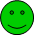 RECORDEU QUE A L’HORA D’ESCRIURE CAL: 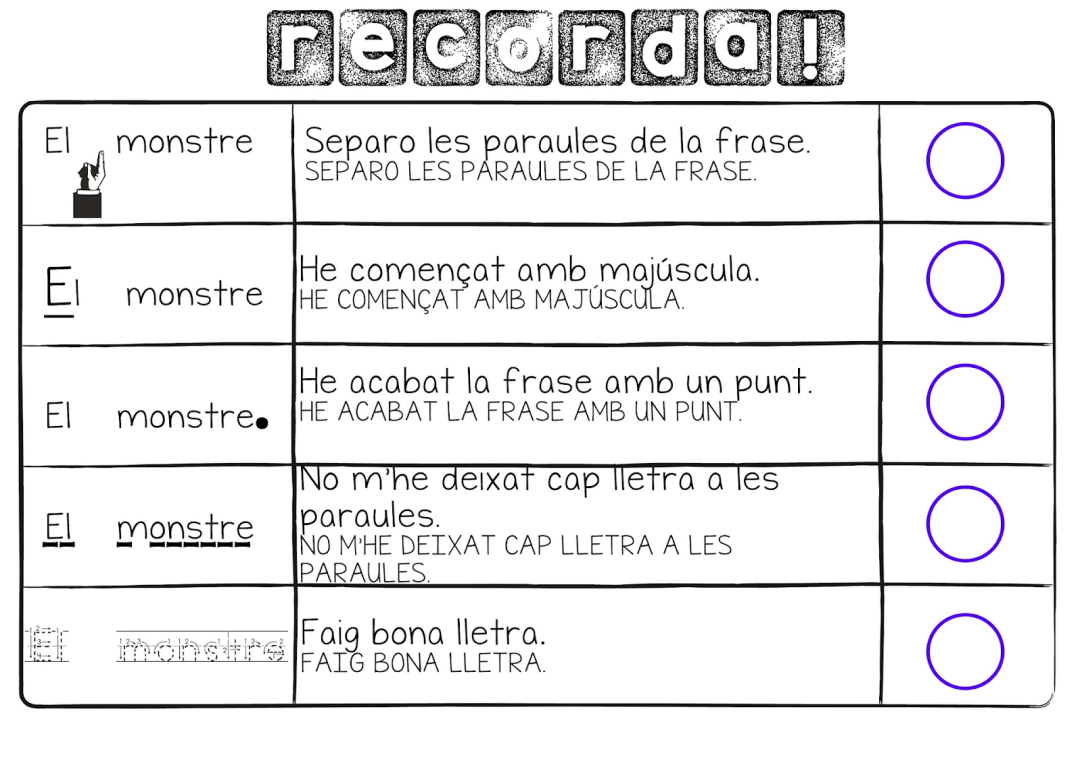 TAMBÉ HAS D’ASSEGURAR-TE QUE:DIA 1: 16/04DESCRIPCIÓ (Explicació de l’activitat, dibuix, foto, vídeo)Activitat 1:He dinat una amanida d’arròs amb tomàquet, pastanaga, bròquil, alvocat i rave. Activitat 2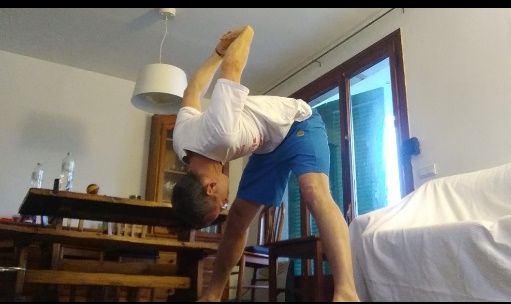 Activitat 3DIA 17/04 Activitat 1:Activitat 2Criteris d’avaluacióAssolit Excel·lentmentAssolit Notablement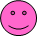 Assolit Satisfactòriament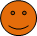 No Assoliment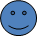 Realitzar el diari seguint les instruccions realitzades de dilluns a divendres.Escric cada dia 2 activitats al diari. Les activitats són variades i realitzo 4-5 dies a la setmana una estona d’activitat física. Entrego la feina el dia establert.He escrit 4 dies dos activitats al diari. Les activitats són variades i realitzo 3 dies a la setmana activitat física. Entrego la feina el dia establertEscric 2-3 dies dos activitats al diari. Sovint les activitats són repetitives i realitzo 2 dies a la setmana activitat física. Entrego la feina el dia establertNo es presenta el diari.1PENSAR2ESCRIURE3REVISARS’entén allò que vull dirHe escrit correctament aquestes paraules (ortografia pactada):Recorda que quan escrius que has fet una acció , la paraula “HE” va amb H davant. Per exemple: he ballat, he esmorzat, he dinat, he fet zumba…Si ho has fet amb algú més, seria “HEM”: hem construït, hem saltat, hem jugat...